Normal Curve Worksheet		Stat			Name: ________________________________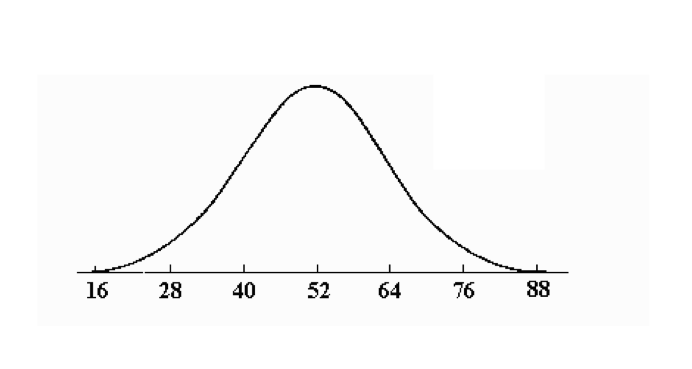 										+ 1std. dev. = 68%Use the following bell curve:						+ 2std. dev. = 95%										+ 3std. dev. = 99.7%What percent of the data is greater than 52?What percent of the data is less than 52?What percent of the data is less than 40?What percent of the data is less than 28?What percent of the data is less than 16?What is the z-score of 16?What is the z-score of 28?What is the z-score of 40?What is the z-score of 52?What percent of the data has a z-score greater than 1?What percent of the data has a z-score greater than 2?What percent of the data has a z-score greater than 3?What percent of the data is in between 16 and 88? What percent of the data is in between 52 and 88?What percent of the data is in between 28 and 64?What percent of the data is in between 40 and 88?What percent of the data is in between 28 and 40?What percent of the data is in between 16 and 28?What percent of the data has a z-score between –3 and 3?What percent of the data has a z-score between –2 and 3?What percent of the data has a z-score between 1 and 3?What percent of the data has a z-score between –3 and 1?What percent of the data has a z-score less than 0.5?